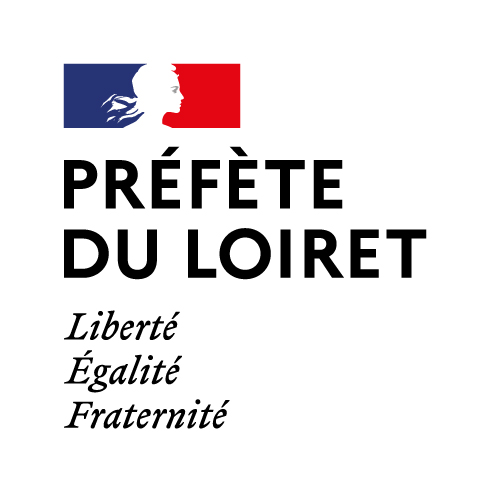 Bilan des actions ayant bénéficié d’une subvention au titre du FIPD en 2024Porteur du projet :Contact :	Nom :						Prénom :	Fonction :		Adresse :	Mél :							Tel : Intitulé du projet financé en 2024 par le FIPD :	Montant FIPD accordé :	________________€	Volet prévention de la délinquance	Volet radicalisationAutres subventions allouées :Participants au bilan (Noms et fonctions) : Dates et lieux de réalisation :Description de l’action effectivement réalisée :1/ Objectifs et évaluation du projet : 	a) Rappel des objectifs du projet :Vous rappellerez les objectifs mentionnés en page 5 du CERFA 12156-06.	b) Rappel des critères d’évaluation :Vous rappellerez les critères d’évaluation mentionnés en page 6 du CERFA 12156-06.	c) Rappel des modes d’évaluation :2/ BILAN QUANTITATIF : 	* Résultats quantitatifs :	* Public touché (âge, sexe, etc.) :	* Points à valoriser :	* Points d’amélioration :3/ BILAN QUALITATIF : 	* Résultats qualitatifs :	* Points à valoriser : 	* Points d’amélioration :4/ BILAN FINANCIER : 	* À remplir sur le cerfa n° 150559*01 (compte rendu financier de subvention)	* Moyens mis en œuvre pour la réalisation de l’action (humains, techniques, partenaires financiers) 5/ BILAN GÉNÉRAL DE L’ACTION : 	* Les objectifs ont-ils été atteints ? 	* Raisons pour lesquelles l’action n’a pu être menée comme prévu :6/ PERSPECTIVES : 	* Allez-vous poursuivre cette action en 2025 ?	* Modifications envisagées en cas de poursuite de l’action en 2025 :Date :Signature  :